Túrakód: K-H_É-f  /  Táv.: 96,8 km  Szintidő: 5:45 óra, (átlagseb.: 16,83 km/h  /  Frissítve: 2020-01-31Túranév: Kerékpár hosszútáv É-félkörRésztávokhoz javasolt rész-szintidők (kerekített adatok, átlagsebességgel kalkulálva):Feldolgozták: Baráth László, Hernyik András, Valkai Árpád, 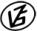 Tapasztalataidat, élményeidet őrömmel fogadjuk! 
(Fotó és videó anyagokat is várunk.)RésztávRésztávRész-szintidőRész-szintidőK-H_É-f_01-rtRajt-Cél  (Dózsa-ház) - Cserna-féle szélmalom1:111:11K-H_É-f_02-rtCserna-féle szélmalom - Eperjes (Focipálya)0:421:53K-H_É-f_03-rtEperjes (Focipálya) - Ecseri templomrom0:592:51K-H_É-f_04-rtEcseri templomrom - 45-ös út, 4401 elágazás után0:393:31K-H_É-f_05-rt45-ös út, 4401 elágazás után - Megyehatár-fakereszt0:304:00K-H_É-f_06-rtMegyehatár-fakereszt - Bökényi duzzasztó0:424:43K-H_É-f_07-rtBökényi duzzasztó - Rajt-Cél (Dózsa-ház)1:035:45